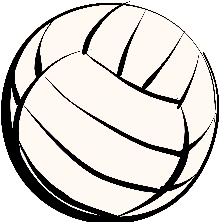 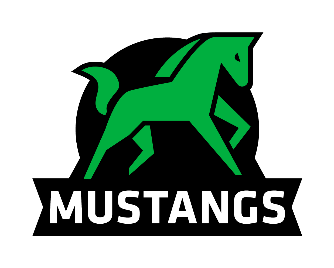 Onoway Mustangs Sr Girls Volleyball TournamentWe would like to invite you to our Sr Girls Volleyball tournament on September 21st and 22nd  , 2018.   We will be running an 8 team draw with round robin and playoffs.  All teams are guaranteed 5 games.  Registration fees are $325 per team.  Payable by cheque to Onoway Jr Sr High School.  There will be medals for 1st and 2nd place.  If you are interested in attending the best way to register is to email the completed registration form to   corey.lougheed@ngps.ca.   If you have any questions you can reach me via email or by phone at  780-967-2271.Corey Lougheed – Sr Girls CoachRegistration FormSchool Name: __________________________________Contact Name:  ________________________________Contact Phone #: _______________________________Contact Email: __________________________________Team Name:  ___________________________________